.简介: 24音乐节拍后舞蹈开始[26I秒]	intro: 24 counts after heavy beat [0:26 sec]	SOD: 舞蹈序列: ABBB-  AT ABBB-  A(Ending) 	- see below details on B- and A(Ending)Part A (24 counts)节拍SECT A1. R Twinkle, L Twinkle [12:00]SECT A2. Cross Back Back, Behind Side Cross [3:00]Cross R over L, Step back L Diagonal (1:30), Step back on R [1:30]Step L behind R, Step R to R (square off), Cross L over R [3:00]SECT A3. Scissor Cross, 1/4 Turn Back Shuffle [6:00]Make 1/4 R stepping back on L, R next to L, Step back on L [6:00]SECT A4. 1/2 Turn Forward Shuffle, Cross Rock Side [12:00]Make 1/4 R stepping on R, Step L next to R, Make 1/4 R stepping R forward [12:00]Part B (28 counts)节拍SECT B1. R Twinkle, 1/2 Turn L Twinkle [6:00]Cross R over L, Rock L to L, Recover on R [12:00]Cross L over R, Make 1/4 L stepping back on R, Make 1/4 L stepping L to L [6:00]SECT B2. Cross Rock Side (2x) [6:00]Rock R over L, Recover on L, Step R to RRock L over R, Recover on R, Step L to LSECT B3.Sailor Step, 1/4 Turn Sailor Step  [3:00]Step R behind L,  L in place, Step R to RStep L behind R, Cross R slightly over L, Make 1/4 L stepping L forward [3:00]SECT B4. Pivot 1/2 Turn Back, Coaster Step  [3:00]Step R forward, Pivot 1/2 L weigh on L, Make 1/2 L stepping back on R [3:00]Step back on L, R next to L, Step L forward	 * [B- Details] On Wall 4 & 9, Restart Part A HereSECT B5. Forward, Kick, 1/4 Turn Side [12:00]Repeat & Enjoy.添加步骤: 跳完第五转圈时,添加以下步骤	TAG: At the end of wall 5 (Part A)A (Ending) OptionFacing 6:00, you will dance up to 12 Counts (Sect 2), make 1/4 Turn R to face 12:00 & Walk L, R , L & sway sway (as music fade away)[ A(Ending) 说明: ]跳到第十转圈, (最后转圈),第12步骤时添加以下步骤:右转1/4圈右足向前 (12:00 点钟方向); 走两步-左右; 向左摇摆 [ 舞蹈结束 ]母亲节快乐! 如果您有任何疑问请联系我;我很高兴与大家分享 - Des Ho 在 beaverct@gmail.comHappy Mother’s Day. If you have difficulty obtaining the speed edited music, feel free to contact me.Contact Choreographer for music & query - beaverct@gmail.comUpdated: 2 May 2016, 11.57 pm左拐Mother (媽媽的願望) (zh)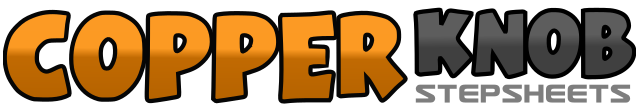 .......拍數:52牆數:0級數:Phrased Improver waltz.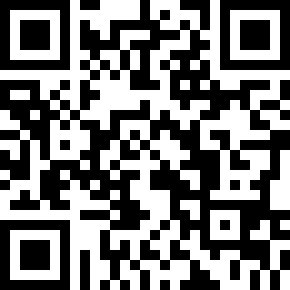 編舞者:Des Ho (SG) - 2016年05月Des Ho (SG) - 2016年05月Des Ho (SG) - 2016年05月Des Ho (SG) - 2016年05月Des Ho (SG) - 2016年05月.音樂:Mother's Hope (媽媽的願望) (Radio Edit) - Mika Xiang (向惠玲)Mother's Hope (媽媽的願望) (Radio Edit) - Mika Xiang (向惠玲)Mother's Hope (媽媽的願望) (Radio Edit) - Mika Xiang (向惠玲)Mother's Hope (媽媽的願望) (Radio Edit) - Mika Xiang (向惠玲)Mother's Hope (媽媽的願望) (Radio Edit) - Mika Xiang (向惠玲)........1–2–3右足前交踏; 左足向左; 右足向右Cross R over L, Rock L to L, Recover on R4–5–6左足前交踏; 右足向右; 左足向左Cross L over R, Rock R to R, Recover on L1–2–3右足前交踏，左足往左斜后退，右足再退一步 (1:30 点钟方向)4– 5–6左足后交踏;右足向右(3点钟), 左足前交踏 (3点钟)1–2–3左足向左; 左足向右并; 右足前交踏Step R to R, L next to R, Cross R over L4–5–6右转1/4圈左足向后退; 右足向左并; 左足向后退 [6:00]1– 2–3右转1/4圈右足向右; 左足向右并; 右转1/4圈右足向前 [12:00]4– 5–6左足前交踏; 转移重心至右足; 左足向左Rock L over R, Recover on R, Step L to L1–2 –3右足前交踏; 左足向左; 右足向右[12:00]4–5 –6左足前交踏; 左转1/4圈右足向后退; 左转1/4圈左足向左 [6:00]1– 2–3右足前交踏; 转移重心至 左足; 右足向右4– 5–6左足前交踏; 转移重心至右足; 左足向左1–2–3右足后交踏;左足原位; 右足向右4–5–6左足母亲节快乐交踏;右足稍微前交踏; 左转1/4圈右足向前[3:00]1–2–3右足向前; 左转1/2圈左足向前; 左转1/2圈右足向后退 [3:00]4–5–6左足向后退; 右足向左并; 左足向前		* [ B- 说明:] 在第四和第九转圈,跳到这里时,重复跳Part A1–2–3右足向前; 左足向前踢; 左转1/4圈左足向左 Step R forward, Kick L forward, Make 1/4 L & step L to L1–2–3右足向左并; 左足向后扫; 右趾向右点1-2-3R slightly behind L & sweep L from front to back, Step back on L, Point R toes to R